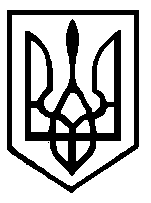 У к р а ї н аХМІЛЬНИЦЬКА   РАЙОННА   РАДАВІННИЦЬКОЇ   ОБЛАСТІРОЗПОРЯДЖЕННЯвід 14.06.2021р. № 76 - рПро скликання позачергової  9 сесії районної ради 8 скликанняВідповідно до статті 46, пункту 1 частини 6 статті 55 Закону України «Про місцеве самоврядування в Україні», статті 12 Регламенту Хмільницької районної ради 8 скликання, враховуючи постанову Кабінету Міністрів України від 09 грудня 2020 року № 1236 «Про встановлення карантину та запровадження обмежувальних протиепідемічних заходів з метою запобігання поширенню на території України гострої респіраторної хвороби СОVID-19, спричиненої корона вірусом SARS-COV – 2» (зі змінами)1.Скликати дистанційне пленарне засідання позачергової  9 сесії районної ради 8 скликання на 10 годину 2021 року.2.На розгляд пленарного засідання внести наступне питання:1) Про Звернення депутатів Хмільницької районної ради до Президента України , Кабінету Міністрів України та Верховної Ради України щодо повернення субрегіональному рівню його повноважень та відповідне забезпечення фінансовими ресурсами.3. Провести пленарне засідання сесії з дотриманням встановлених правил і норм щодо карантину та використання відповідних заходів індивідуального захисту.Голова районної ради					Ю.СЛАБЧУК